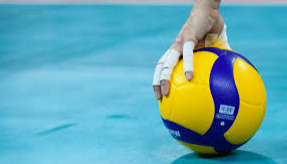 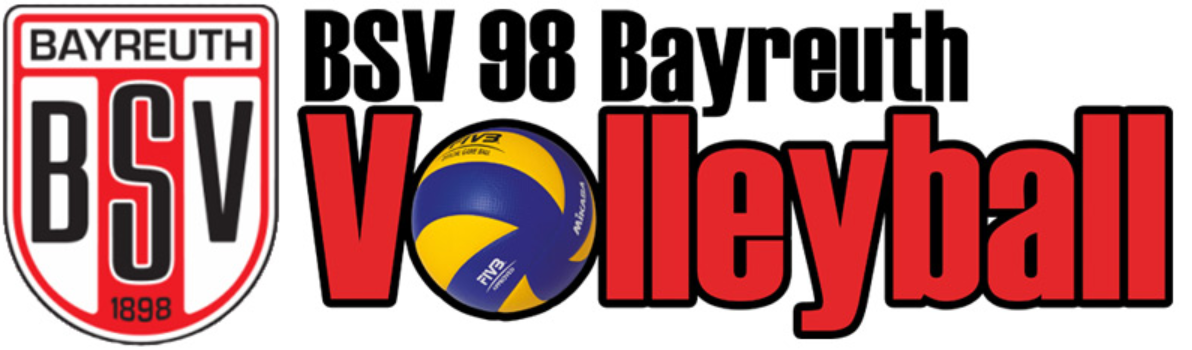 Teilnehmerliste / Training / TestspielMannschaft ____________ am _________, Trainer ________________BeginnEndeNameVornameMobilNummerPass-nummerBVV